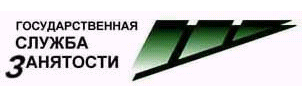 Профессиональное обучение и дополнительное профессиональное образование работников из числа граждан предпенсионного возрастаМероприятие закреплено в государственной программе Ханты-Мансийского автономного округа – Югры «Поддержка занятости населения», утвержденной постановлением Правительства Ханты-Мансийского автономного округа – Югры от 05 октября 2018 года №343-п.Если Вы являетесь работодателем и Ваши работники нуждаются в повышении квалификации или профессиональной переподготовке в связи с изменениями потребностей экономики или новыми требованиями к занимаемой должностиЦентр занятости населения готов компенсировать Ваши затраты на обучение работников с целью сохранения их рабочих мест.Для этого Вам необходимо обратиться в Центр занятости населения и предоставить:заявление;справку территориального органа Федеральной налоговой службы о состоянии расчетов по налогам, сборам, страховым взносам, пеням, штрафам, процентам организаций и индивидуальных предпринимателей, выданную не ранее чем за 90 дней до представления в центр занятости населения;справку о просроченной задолженности по субсидиям, бюджетным инвестициям и иным средствам, предоставленным из бюджета автономного округа;информационное письмо работодателя, подтверждающее стоимость активов по состоянию на последнюю отчетную дату, – для работодателей, имеющих задолженность по начисленным налогам, сборам, страховым взносам, пеням, штрафам, процентам;утвержденный список сотрудников (штатная расстановка либо штатное замещение);утвержденный список работников, направляемых на профобучение, с наименованием профессии (специальности);гарантийное обязательство о сохранении рабочего места работнику, направляемому на профобучение;расчет затрат работодателя на профобучение работников;документы, подтверждающие наличие у работников права выхода на пенсию по прошествии 5 лет (справка или иной документ Пенсионного фонда Российской Федерации);документы, подтверждающие полномочия лица, действующего от имени работодателя (в случае обращения в центр занятости населения представителя работодателя).Обучение работников проводится на базе учебных заведений имеющих действующую лицензию на право осуществления образовательной деятельности:на территории Ханты-Мансийского автономного округа – Югры;за пределами Ханты-Мансийского автономного округа – Югры.В случае направления работников на обучение в другую местность Вам необходимо дополнительно представить расчет затрат на проезд к месту обучения и обратно, суточных расходов за время следования к месту обучения и обратно, а также стоимости проживания в период прохождения обучения.Продолжительность обучения одного работника составляет не более 3 месяцев. Средняя стоимость обучения одного работника не может составлять более 30 тысяч рублей за весь курс обучения.В период обучения работникам предусмотрена выплата стипендия равная размеру минимальной заработной платы,  установленному в Ханты-Мансийском автономном округе – Югре на конец отчетного финансового года, увеличенному на районный коэффициент, что составит в пределах 16 тысяч рублей ежемесячно (возможна корректировка).Финансирование мероприятия осуществляется за счет средств бюджета Ханты-Мансийского автономного округа – Югры